ҡАРАР                                                          ПОСТАНОВЛЕНИЕО признании утратившими силу отдельные постановления главысельского поселения  Маядыковский сельсовет  муниципального района  Дюртюлинский район Республики Башкортостан      Руководствуясь Федеральным законом от 06.10.2003. № 131-ФЗ «Об  общих принципах организации местного самоуправления в Российской Федерации», во исполнение протестов Дюртюлинской межрайонной прокуратуры,ПОСТАНОВЛЯЮ:1. Признать утратившими силу постановления главы сельского поселения  Маядыковский сельсовет  муниципального района  Дюртюлинский район Республики Башкортостан:-  от 25.03.2010. № 3/12 «О Положении о создании запасов материально-технических, продовольственных, медицинских и иных средств для обеспечения мероприятий гражданской обороны»;- от 25.04.2013. № 4/16 «О создании, содержании и организации деятельности нештатных аварийно-спасательных формирований на территории   сельского поселения Маядыковский сельсовет муниципального района Дюртюлинский район Республики Башкортостан»;- от 12.11.2013. № 11/1 «Об утверждении Положения и состава Комиссии   по предупреждению и ликвидации чрезвычайных ситуаций  и обеспечению пожарной безопасности сельского  поселения Маядыковский сельсовет муниципального района Дюртюлинский район Республики Башкортостан».2. Обнародовать настоящее постановление на информационном стенде в здании администрации сельского поселения Маядыковский сельсовет муниципального района Дюртюлинский район Республики Башкортостан по адресу: с. Маядык, ул. Горшкова, 14  и на  официальном сайте в сети «Интернет».3. Контроль за  выполнением настоящего постановления оставляю за собой. Глава сельского поселения					А.И. Ишалинс. Маядык27 января  2020г.№  1/1БАШҡОРТОСТАН РЕСПУБЛИКАҺЫДүртөйлө районымуниципаль районыМиәҙәҡ  ауыл советыауыл биләмәһе  хакимиәте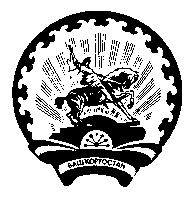 РЕСПУБЛИКА  БАШКОРТОСТАНАдминистрациясельского поселения Маядыковский сельсовет муниципального района Дюртюлинский район